无法滑动 ..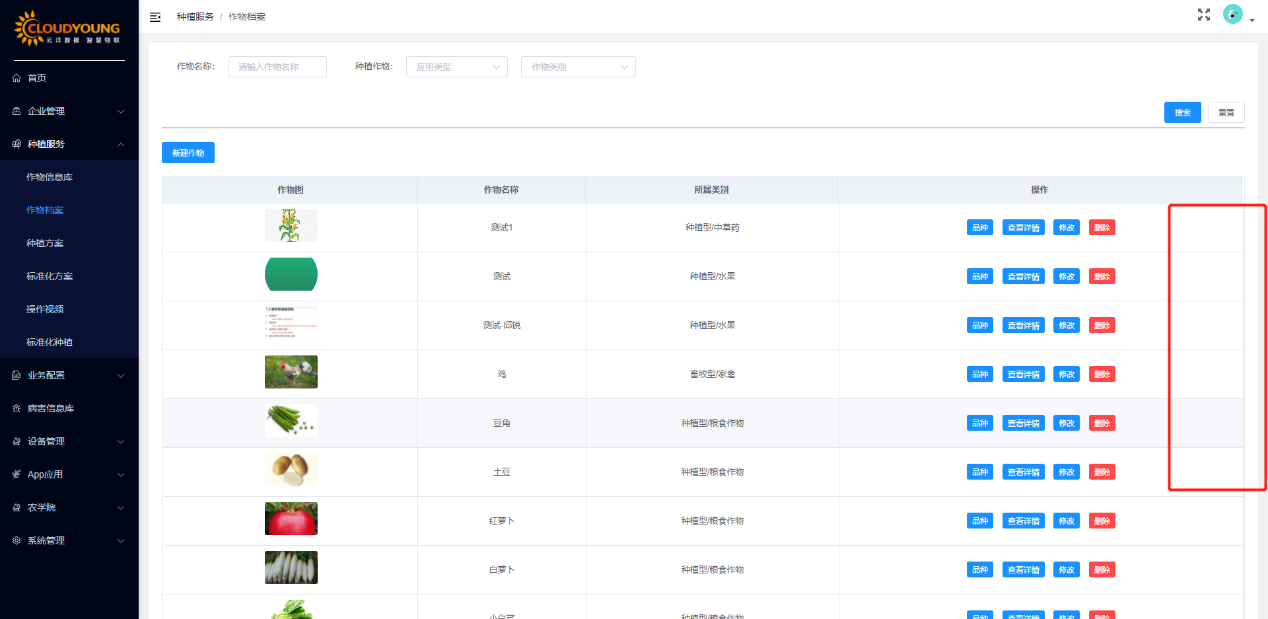 点击下一步重置农事信息?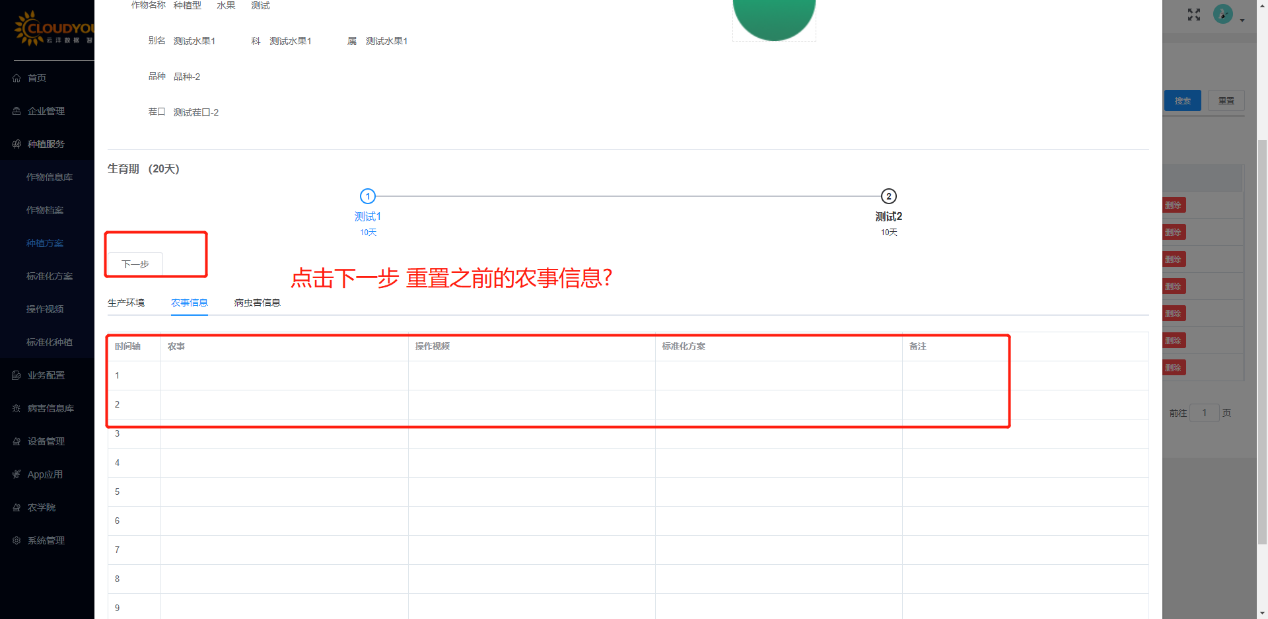 